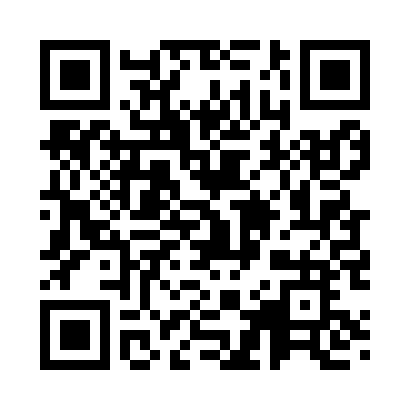 Prayer times for Tammispya, EstoniaWed 1 May 2024 - Fri 31 May 2024High Latitude Method: Angle Based RulePrayer Calculation Method: Muslim World LeagueAsar Calculation Method: HanafiPrayer times provided by https://www.salahtimes.comDateDayFajrSunriseDhuhrAsrMaghribIsha1Wed2:475:141:096:259:0511:242Thu2:465:121:096:279:0711:253Fri2:455:091:096:289:1011:264Sat2:445:071:096:299:1211:275Sun2:435:041:096:319:1411:276Mon2:425:021:096:329:1711:287Tue2:414:591:096:339:1911:298Wed2:404:571:086:359:2111:309Thu2:394:541:086:369:2411:3110Fri2:384:521:086:379:2611:3211Sat2:374:501:086:389:2811:3312Sun2:364:471:086:409:3011:3413Mon2:354:451:086:419:3311:3514Tue2:354:431:086:429:3511:3615Wed2:344:411:086:439:3711:3716Thu2:334:391:086:459:3911:3817Fri2:324:371:086:469:4111:3918Sat2:314:341:086:479:4311:4019Sun2:304:321:096:489:4611:4120Mon2:304:301:096:499:4811:4221Tue2:294:291:096:509:5011:4322Wed2:284:271:096:519:5211:4423Thu2:274:251:096:529:5411:4524Fri2:274:231:096:539:5611:4525Sat2:264:211:096:549:5811:4626Sun2:264:201:096:559:5911:4727Mon2:254:181:096:5610:0111:4828Tue2:244:161:096:5710:0311:4929Wed2:244:151:096:5810:0511:5030Thu2:234:131:106:5910:0711:5131Fri2:234:121:107:0010:0811:51